`z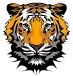 ВЛАДИВОСТОКСКАЯ									ФЕДЕРАЦИЯ ХОККЕЯ ХОККЕЙНАЯ ЛИГА									ВЛАДИВОСТОКAЕдиный Регламентпроведения взрослых соревнованийпо хоккею с шайбойВладивостокская ЛюбительскаяХоккейная Лига«ВХЛ-ЛИГА»Владивосток2016СОДЕРЖАНИЕСПИСОК ПРИЛОЖЕНИЙ К РЕГЛАМЕНТУПРИЛОЖЕНИЕ #1. Состав, схема и структура проведения турнировПРИЛОЖЕНИЕ #2. Квалификационные требования и допуски игроков в ГруппахПРИЛОЖЕНИЕ #3. Календарь игр турниров ВХЛ-ЛигиПРИЛОЖЕНИЕ #4. Таблица дополнительных штрафовПРИЛОЖЕНИЕ #5. Бланк Заявочного Листа командыПРИЛОЖЕНИЕ #6. Бланк Дозаявочного Листа командыПРИЛОЖЕНИЕ #7. Требования к заявочной документации.ТЕРМИНЫ, ОПРЕДЕЛЕНИЯ И СОКРАЩЕНИЯ РЕГЛАМЕНТАГлава 1. Цели и задачи проведения взрослых соревнований Владивостокской Хоккейной Любительской  ЛигиСтатья 1.1 Цели проведения турниров Главной целью соревнований Владивостокской Хоккейной Любительской  Лиги, далее (ВХЛ-Лиги), является:Развитие взрослого любительского хоккея в Приморском крае и объединение максимально возможного количества взрослых любительских хоккейных команд городов: Владивосток, Артем, Уссурийск, Большой Камень, Находка и других, а также поселков Приморского края в единую Владивостокскую Хоккейную  Любительскую Лигу.Пропаганды дальнейшего развития хоккея с шайбой в Приморском Крае.Совершенствования физкультурно-массовой работы среди населения.Создания условий для организации досуга населения.Создание единой статистической и информационной базы, отражающей достижения Владивостокских и Приморских спортсменов во взрослых соревнованиях по хоккею с шайбой.Статья 1.2 Задачами проведения турниров ВХЛ-ЛигиЗадачами проведения турниров ВХЛ-Лиги являются:Определение победителей и призеров ВХЛ-Лиги г. Владивостока.Привлечение широких слоев населения к систематическим занятиям физической культурой и спортом, формирование здорового образа жизни.Повышение уровня мастерства хоккеистов любителей.Повышения уровня судейства матчей.Повышение уровня подготовки тренерских кадров.Обмен опытом в области организации физкультурно-спортивных мероприятий по хоккею.Глава 2. Руководство взрослыми турнирами и Права на проведениеСтатья 2.1  Руководство проведением взрослых турниров Общее руководство взрослыми турнирами ВХЛ-Лиги, осуществляет OO «Федерация Хоккея с шайбой г. Владивостока» (далее ФХВ), в лице Президента ФХВ.Президент ФХВ– приглашает команды на соревнования, вырабатывает стратегию проведения турниров, дополнительные положения к Регламенту для проведения отдельных соревнований, составляет финансовые планы проведения соревнований.Непосредственное руководство взрослыми турнирами ВХЛ-Лиги осуществляет Оргкомитет соревнований, возглавляемый Вице-Президентом ФХВ. Вице- Президент ФХВ – осуществляет непосредственную работу по организации и контролю за проведением взрослых соревнований  ВХЛ-Лиги. Осуществляет контроль за достоверность предоставленной заявочной документации, внесение личных данных участников турниров на официальном сайте ВХЛ-Лиги, ведение официальных турнирных таблиц на сайте ВХЛ-ЛигиПомимо Руководителя в состав Оргкомитета входят:Главный судья взрослых соревнований – отвечает за соблюдением Регламента на всех этапах проведения турниров, контролирует назначение судей на матчи.Председатель СДК (Спортивно-дисциплинарного комитета) – формирует состав СДК, отвечает на протесты и обращения команд, относящиеся к нарушениям Регламента и некачественному судейству.Главный секретарь взрослых соревнований – ведет контроль за протоколами игр и своевременным занесением протоколов на официальный сайтПри возникновении спорных ситуаций, связанных с организацией и проведением соревнований ВХЛ-Лиги, разрешение которых не предусмотрено настоящим Регламентом, Оргкомитет соревнований имеет право по своему усмотрению и руководствуясь принципами правил игры в хоккей, принимать по ним решения с последующим информированием участников ВХЛ-Лиги. Информация публикуется в разделе «Новости» на Официальном сайте ВХЛ-Лиги не позднее 3-х дней с момента принятия решения.Обмен любыми оперативными документами (заявления, апелляции, рапорты и пр.) между Оргкомитетом и командами, осуществляется по электронной почте путем пересылки скан-копий документов. В исключительных случаях документы могут передаваться нарочным (курьером) Главному судье соревнований.Статья 2.2  Имущественные и неимущественные права на соревнования  ВХЛ-ЛигиOO «Федерация Хоккея с шайбой г. Владивостока» (далее ФХВ) является владельцем всех имущественных и неимущественных прав на все турниры проводимые Владивостокской Хоккейной Любительской Лигой (далее ВХЛ-Лига), в том числе:Исключительных прав на использование наименования ВХЛ-Лиги и его символики, на размещение рекламы товаров, работ и услуг в местах проведения матчей, на определение официальных статусов, а также иных прав на использование наименования  ВХЛ-Лиги и его символики, так или иначе связанных со статусом организатора ВХЛ-Лиги.Исключительных прав на освещение ВХЛ-Лиги.Неисключительных прав на использование, в том числе коммерческое, но исключительно в связи с ВХЛ-Лигой, изображений хоккеистов, официальных представителей команд, судей, принимающих участие в турнирах ВХЛ-Лиги и иных мероприятиях.Все исключительные права, принадлежащие OO «ФХВ», могут быть использованы третьими лицами только на основании разрешения OO «ФХВ» или соглашений в письменной форме о приобретении третьими лицами этих прав у OO «ФХВ».ОО «ФХВ», как владелец всех имущественных и неимущественных прав  ВХЛ-Лиги, эксклюзивно имеет право на:Разработку и утверждение Регламента ВХЛ-Лиги.Трактовку (толкование), в случае необходимости, норм Настоящего Регламента и разрешение любого рода спорных ситуаций, возникающих между командами, хоккеистами, официальными представителями команд, судьями, оставляет за собой право на внесение изменений и дополнений в Настоящий Регламент, а также выпуск разъяснений и трактовок в случае возникновения спорных ситуаций до принятия Настоящего Регламента на текущий сезон ( в течении сезона изменения в Регламенте проведения турниров ВХЛ-Лиги ЗАПРЕЩЕНЫ).Организацию матчей турниров ВХЛ-Лиги.Судейство и определение результатов матчей ВХЛ-ЛигиПривлечение к предусмотренной Настоящим Регламентом ответственности команд, хоккеистов, ответственных представителей команд, судей за нарушение норм Настоящего Регламента.Определение порядка и содержания церемоний любых мероприятий ВХЛ-Лиги.Использование любого рода рекламных возможностей спортсооружений, оборудования спортсооружений и проведение любого рода рекламных и промо-акций, специальных маркетинговых мероприятий во время проведения матчей ВХЛ-Лиги.Формирование и любого рода использование видео и фотоизображений матчей ВХЛ-Лиги.Учреждение и вручение любого рода наград и призов участникам ВХЛ-Лиги.Присвоение официальных статусов и титулов ВХЛ-Лиги для спонсоров (партнеров, рекламодателей)Глава 3. Состав участников, СРОКИ и место проведения турниров ВХЛ-ЛигиСтатья 3.1. Состав участниковВ турнирах ВХЛ-Лиги принимают участие организаванные и документально оформленные взрослые любительские команды, определенные по Группам (дивизионам), согласно квалификационных и возрастных требований, а также исходя из многолетних спортивных результатов Состав участников (хоккейных команд) ВХЛ-Лиги оговаривается в Приложении #1 к Настоящему Регламенту для каждой Группы (дивизиона) индивидуальноКоличество команд в Группах зависит от количества поданных заявок на участие в турнирах ВХЛ-Лиги и окончательного решения Оргкомитета по допуску команд в Группы (дивизионы).Статья 3.2. Сроки проведения и календарьСроки проведения всех матчей ВХЛ-Лиги определяются в Приложении # 3 к Настоящему Регламенту.Календарь соревнований ВХЛ-Лиги определяется индивидуально для каждой Группы (дивизиона), в зависимости от количества  команд, подавших заявки на участие в турнире, оговаривается в Приложении #3 (Календарь) и выкладывается на Официальном сайте ВХЛ-Лиги.Корректировка календаря игр возможна в случае изменения числа участников в турнирах ВХЛ-Лиги, изменений в графике работы ледовых арен и по Представлению Оргкомитета Соревнований. По решению Оргкомитета Соревнований допускается, изменение сроков проведения матчей ВХЛ-Лиги в связи с наступлением форс-мажорных обстоятельств.Статья 3.3.  Место и время проведения матчейМатчи ВХЛ-Лиги могут проводятся на ледовых аренах г. Владивостока (Ледовая арена «Полюс», «Фетисов Арена»), г. Артема (Крытый Тренировочный Каток),  г. Большого Камня (Ледовая Арена) и г. Уссурийска ( МАО СОК Ледовая Арена).Место и время проведения матчей указываются в Календаре и публикуются на  Официальном сайте ВХЛ-Лиги;Все матчи ВХЛ-Лиги  должны быть проведены в сроки, установленные Календарем соревнований. Оргкомитет соревнований оставляет за собой право изменить место и время матча не позднее, чем за 2 календарных дня до начала матча. Перенос матча на другой срок (день и/или час) допускается в исключительных случаях с разрешения Оргкомитета по проведению соревнований и по требованию и обоюдно-письменному согласию руководителей обеих команд не менее, чем за 2 дня до его проведения и обязательным уведомлением Главного Судьи соревнований, Оргкомитета по проведению соревнований. Письменное согласие необходимо направлять в электронном виде в адрес Оргкомитета соревнований ВХЛ-Лиги по адресу : vladivostok-hockey.ru Время проведения матча согласовывается с участвующими сторонами. Обратные переносы матчей запрещены.В случае изменения проведения матчей, Оргкомитет Соревнований обязан известить 2-х официальных представителей каждой команды-участницы и опубликовать информацию об изменении на Официальном сайте.Глава 4.СТАДИИ проведения турниров ВХЛ-ЛигиСтатья 4.1. Схемы проведения турнировВ результате определения общего количества участвующих команд в Группе (дивизионе) ВХЛ-Лиги, утверждается схема и структура проведения турнира в Группе (дивизионе) на текущий сезон.Турнир ВХЛ-Лиги в каждой Группе (дивизионе) может проводится в несколько стадий:Круговая стадия – Круговой турнирСтадия Плей-офф Схема и структура проведения турниров ВХЛ-Лиги определяется Оргкомитетом ВХЛ-Лиги, в зависимости от количества  команд, подавших заявки на участие в турнире и оговаривается в Приложении # 1 к Настоящему Регламенту, для каждой Группы (дивизиона) индивидуально.Все игры ВХЛ-Лиги проводятся по Правилам игр хоккей, принятым Международной Федерацией Хоккея на льду (ИИХФ) на 2014-2018 гг. и в соответствии с нормами настоящего Регламента, БЕЗ ПРИМЕНЕНИЯ РАЗРЕШЕННЫХ СИЛОВЫХ ПРИЕМОВ.Статья 4.2. Система начисления очков в Круговой стадииИтогом матча в Круговой стадии для каждой команды может стать Победа в основное времяНичья в основное времяПоражение в основное времяПобеда по буллитамПоражение по буллитамВ случае ничейного результата команды проводят послематчевые буллиты (овертайм не назначается). По результатам каждого матча в Круговой стадии, команде начисляется:за победу в основное время - 3 очка, за поражение в основное время - 0 очков. за ничейный результат в основное время – 1 очкоза победу по буллитам дополнительно - 1 очкоВ случае, когда отдельный матч не состоялся по причине неявки одной из команд, которая должна была принять в нем участие, но не сделала этого, не явившейся команде засчитывается техническое поражение со счетом (0:5). Этой команде очки не начисляются. Команде-сопернику засчитывается техническая победа со счетом (5:0) и начисляется 3 очка.Случай неявки команды рассматривается Оргкомитетом Соревнований для вынесения наказания команде, либо в виде предупреждения, либо в виде денежного штрафа. Решение Оргкомитета Соревнований в этом случае является окончательным и не подлежит обжалованию. В случае повторных неявок, команда снимается с соревнования с полным удержанием всех денежных взносов.В случае, если во время матча одной из команд были нарушены требования  Главы 5 («Требования к командам») Настоящего Регламента, это было зафиксировано соперником и доказано Судейским Комитетом ВХЛ-Лиги , а команда одержала победу или матч окончился вничью, этой команде засчитывается техническое поражение со счетом (0:5) и  очки не начисляются. Команде-сопернику засчитывается техническая победа со счетом (5:0) и начисляется 3 очка. Индивидуальная статистика Хоккеистов за данный матч сохраняется.В случае, если матч состоялся, завершился и команда, которой должно быть засчитано техническое поражение, проиграла его, то результат матча не аннулируется, а остается прежним.Если команда, выбывшая из регулярного сезона, провела менее 50% матчей, ее результаты аннулируются, если 50% и более – данной команде засчитывается поражение во всех оставшихся играх со счетом (0:5) без учета шайб в число забитых и пропущенных.Статья 4.3. Определение результатов и мест в круговой стадии турниров ВХЛ-ЛигиМеста команд в турнирной таблице определяются по наибольшей сумме очков, набранных во всех матчах Круговой стадии (кругового турнира). В случае равенства очков у двух или более команд преимущество имеет командаНабравшая наибольшее количество очков во всех матчах между этими командами;Имеющая лучшую разницу забитых и пропущенных шайб во всех играх между этими командами;Имеющая лучшую разницу забитых и пропущенных шайб во всех матчах;Имеющая лучшее соотношение забитых и пропущенных шайб во всех матчах;Имеющая наибольшее количество забитых шайб во всех матчах;Имеющая наибольшее число побед во всех матчах;Имеющая наименьшее количество штрафных минут во всех матчах.При равенстве всех вышеперечисленных показателей, при распределение мест между командами, преимущество имеет та команда, чей средний возраст хоккеистов будет более старшим. Указанные выше критерии применяются последовательно.В тех случаях, когда результат матча аннулируется и одной из команд засчитывается поражение со счетом 0:5, а команде-сопернику – победа со счетом 5:0, то при подсчете разницы и соотношения забитых и пропущенных шайб, для определения занятых командами мест в круговой стадии, шайбы данных матчей не учитываются.Статья 4.4. Официальные таблицы Круговой стадии турниров ВХЛ-ЛигиПоложение команд в турнирах ВХЛ-Лиги определяется Оргкомитетом Соревнований после каждого матча в виде официальных таблиц результатов.Официальные таблицы результатов выкладываются на Официальном сайте ВХЛ-Лиги. Вид таблиц не оговаривается и может быть в любое время изменен Оргкомитетом Соревнований.Статья 4.5. Порядок определения команд для участия в Плей-оффПо итогам  круговой стадии (кругового турнира) турниров команды получают право на участие в стадии Плей-офф, для выявления победителей ВХЛ-Лиги в каждой Группе (дивизионе).Условия выхода команд в стадию плей-офф для каждой группы (дивизиона) оговаривается в Приложении #1 Настоящего регламента. Статья 4.6. Структура и порядок проведения матчей в стадии Плей-оффСтруктура и порядок проведения матчей в стадии плей-офф оговаривается для каждой Группы (дивизиона) отдельно и оговаривается в Приложении #1 Настоящего Регламента.Для формирования пар участников стадии плей-офф могут применяться рекомендованные схемы формирования (принцип – наиболее высокий номер посева играет с наиболее низким) или схему сеянных команд (отдельные дивизионы или группы), руководствуясь спортивными принципами. В Группах (дивизионах) с числом участников Плей-офф - 8 (восемь) или 16 (шестнадцать), для формирования пар для каждого раунда может применяться принцип: наиболее высокий номер посева играет с наименьшим номером посева, второй по счету – с предпоследним, и т.д.; В Группах (дивизионах), с числом участников Плей-офф - 6 (шесть) пары для каждого раунда формируются по принципу: ¼ финала - участник с посевом 3 играет с участником с посевом 6 (пара 3-6), а участник с посевом 4 играет с участником с посевом 5 (пара 4-5). В следующем раунде, наиболее высокий номер посева играет с наименьшим номером посева, второй по счету – с предпоследним, и т.д. В последнем раунде встречаются победители этих пар; В Группах (дивизионах)  с числом участников Плей-офф 12 (двенадцать), пары для каждого раунда формируются по принципу: 1/8 финала - участник с посевом 5 играет с участником с посевом 12, (5-12); участник с посевом 6 играет с участником с посевом 11, (6-11); участник с посевом 7 играет с участником с посевом 10, (7-10); участник с посевом 8 играет с участником с посевом 9,(8-9). В последующих стадиях пары формируются по принципу - наиболее высокий номер посева играет с наименьшим номером посева; Преимущество выбора площадки получают команды с более высоким номером посева; В случае, если в формировании пар стадии плей-офф применяется принцип сеянных команд, то пары участников стадии плей-офф и продвижение команд в стадии плей-офф должны быть оговорены в Приложении # 1 (состав участников и схема проведения турнира) Настоящего Регламента.Итогом каждого Матча плей-офф для каждой Команды может стать победа или поражение; В каждом Группе (дивизионе) раунды 1/8 финала, 1/4 финала, 1/2  финала и Финала могут состоять из серии матчей. Формат плей-офф определяется схемой соревнований и публикуется в Приложении #1  Настоящего Регламента; В одной серии матчей каждого раунда принимают участие две команды. Матчи проходят до победы в соответствии со статьей 6.3 Главы 6 Настоящего Регламента; В случае если Матч состоялся, завершился, а команда, которой должно быть засчитано техническое поражение одержала победу, этой команде засчитывается техническое поражение со счетом (0:5). Команде-сопернику засчитывается техническая победа со счетом (5:0). Индивидуальная статистика Хоккеистов за данный матч сохраняется; В случае если матч состоялся, завершился и команда, которой должно быть засчитано техническое поражение, проиграла его, то результат матча не аннулируется, а остается прежним; В случае если отдельный Матч плей-офф не состоялся по причине неявки одной из команд, которая должна была принять в нем участие, но не сделала это, то этой команде должно быть засчитано техническое поражение. Команде-сопернику засчитывается техническая победа со счетом (5:0); Победителями Плей-офф становятся команды, победившие в Матчах финального раунда стадии; Глава 5. Требования к командамСтатья 5.1. Квалификационные требования к составам командХоккеистом-любителем может считаться каждый, кто регулярно занимается хоккеем и является членом какой-либо любительской хоккейной команды на безвозмездной основе, т.е. не получающий за свое участие в команде какого-либо материального вознаграждения.К участию допускаются взрослые любительские команды, в составе которых могут быть заявлены хоккеисты достигшие 16 летнего возраста (с письменного разрешения родителей и предоставления ими справки медицинского учреждения о состоянии здоровья и страхового полиса) и старше, имеющие статус «Любителя» В зависимости от уровня мастерства, хоккеисты, участвующие в ВХЛ-Лиге, имеют следующую классификацию:«МАСТЕР» Игрок возраста до 40 лет (вкл),  имеющий любое из званий: Заслуженный мастер спорта, Мастера спорта международного класса, Мастер спорта или Кандидат в мастера спорта по хоккею с шайбой;Игрок возраста до 40 лет (вкл), выступавший (заявлявшийся на любой официальный матч) хотя бы за одну профессиональную хоккейную команду любой из Лиг (КХЛ, ВХЛ, МХЛ, или Первой) Российского Чемпионата или Первенства Краев и Областей, либо Чемпионата или Первенства среди профессиональных команд любой другой страны (Чемпионат и Первенство СССР по Высшей, Первой и Второй лигам приравнивается к таковым);Игрок возраста до 40 лет (вкл), привлекавшийся (заявлявшийся на любой официальный матч) в состав первой, второй или молодежной сборной страны на любое официальное соревнование по хоккею с шайбой;«ИГРОК СО СПЕЦПОДГОТОВКОЙ»Игрок достигший возраста от 18 до 40 лет, прошедший обучение в городских ДЮСШ, ДЮСШОР или в специализированных хоккейных школах, а также в специализированных хоккейных клубах при крытых Ледовых аренах городов и поселков Приморского края, закончивший хоккейное обучение, не ранее 14 летнего возраста.Игрок, имевший классификацию «мастер» до достижения 40 лет.«ЛЮБИТЕЛЬ»Игрок не попадающий под классификации «мастер» и «игрок со спец подготовкой»«ВЕТЕРАН» Игрок, достигший возраста 40 лет и более.«УЧАСТНИК ПЛЕЙ ОФФ»Игрок возраста до 40 лет (вкл), принимавший участие в играх плей-офф Чемпионатов городов, краев и областей РФ (стадия ½ плей-офф и выше) сезона 2015-16.Команда имеет право принять участие в турнирах ВХЛ-Лиги в соответствующих группах (дивизионах), если имеет в своем составе соответствующее количество классифицированных игроков, согласно Приложения #2 Настоящего Регламента.Разрешить замену вратарей командам, которые имеют  2 состава и участвуют в  Чемпионате в разных группах и дивизионах.В случае Фарс Мажора (болезни или травмы) разрешить участие вратарей на матч из других команд, по обоюдному согласию участвующих в матче команд. Допускается замена вратаря на отдельно взятую игру с разрешения Комитета по проведению соревнований, с письменной просьбы команды и письменного согласия руководителя команды-соперника.Важно: заменяющий вратарь должен быть заявлен за команду из группы не выше, чем та, где играет команда, инициирующая замену. То есть, команда, играющая в третьей группе, может привлекать только вратарей третьей группы, команда, играющая во второй группе, может привлекать вратарей второй или третьей группы, команда, играющая в первой группе, может привлекать вратарей всех трех групп.Письменную просьбу и согласие необходимо направлять в электронном виде в адрес Комитета по проведения соревнований ФХВ в адрес ФХВ: vladivostok-hockey@mail.ru и главного судьи соревнований: grand-t@mail.ruСтатья 5.2. Условия допуска команд к участию в турнирах К участию в турнирах ВХЛ-Лиги допускаются  взрослые любительские команды, которые принимают и выполняют все требования Положений Настоящего Регламента. Игроки допускаются к участию в турнирах, если они присутствуют в заявке команды на данный турнир.Игроки не допускаются к турнирам, если на них или на их команду наложены и не оплачены штрафы или дисквалификации. Игроки не допускаются к турнирам, если они не соответствуют уровню допуска игроков в данную Группу (дивизион).Проведение заявочной кампании ВХЛ-Лиги (допуск команд к участию ВХЛ-Лиги) возлагается на мандатную комиссию под руководством Оргкомитета Соревнований и контролем ФХВ;Команды, которые до установленных сроков по тем или иным причинам не подали или не правильно оформили заявочную документацию, не допускаются к участию в турнирах ВХЛ-Лиги.Статья 5.3. Условия допуска игрока к участию в отдельно взятом матчеИгрок не допускается до участия в матче если, действительно любое из нижеперечисленных условий:Игрок не присутствует в заявках на турнир и на отдельно взятый матчНа форму игрока не нанесен его номер, соответствующий номеру в заявке на игруУ игрока не хватает защитной экипировки, соответствующей правилам ИИХФ 2014-2018Игрок находится в состоянии алкогольного или наркотического опьяненияСтатья 5.4. Нарушения требований к составам командОтветственность за участие игроков в составах команд, согласно Квалификационным требованиям ст.5.1 Гл.5  и Приложения #2 к Настоящему Регламенту, несут Руководители команд.За нарушение требований к составам команд, прописанных в Приложении #2 Настоящего Регламента, Оргкомитет определяет меру наказания команде-нарушительнице. Мерами наказания могут быть: штраф. техническое поражение со счетом (0:5), отстранения от дальнейшего участия в турнирах ВХЛ-Лиги.За участие в матче незаявленного в установленном порядке, или дисквалифицированного игрока, команде-нарушительнице засчитывается техническое поражение со счетом (0:5), а команде-сопернику победа со счетом (5:0).Решение о применении технического поражения принимает СДК Соревнований на основании данных и доказательств, полученных от должностных лиц Лиги, присутствовавших на матче. В качестве доказательств могут приниматься фото и видеоматериалы команд-участниц матча, но не могут быть приняты показания свидетелей.Решение СДК Соревнований вступает в силу с момента его вынесения и подлежит опубликованию на Официальном сайте.При выявлении случая присутствия в заявке команды игрока не соответствующего по статусу допускам в данную Группу (дивизион): Данный игрок незамедлительно отзаявляется из команды и дисквалифицируется сроком на 30 календарных дней, т.е. не может быть заявлен и не может принимать участие в играх за любую команду ВХЛ-Лиги  в течение этого срока.На команду налагается штраф 10 000 рублей, который она обязана оплатить не позднее 10 календарных дней с момента принятия и опубликования решения на официальном сайте Лиги. В случае неуплаты команда не допускается до дальнейших матчей, а в случае не уплаты в течение 30 календарных дней команда снимается со всех турниров ВХЛ-Лиги, в которых принимает участие.Во всех матчах действующего сезона, в которых игрок принимал участие, команде присуждается техническое поражение 0:5. При этом статистика матча остается без изменений.При выявлении случая участия в матче незаявленного игрока, Данный игрок дисквалифицируется сроком на 3 месяца и в случае присутствия в заявке за любую команду ВХЛ-Лиги отзаявляется из команды. Данный игрок не имеет права принимать участие в соревнованиях ВХЛ-Лиги весь срок дисквалификации и не может быть заявлен ни на одно соревнование под эгидой ФХВ.На команду налагается штраф 10 000 рублей, который она обязана оплатить не позднее 10 календарных дней с момента принятия и опубликования решения на официальном сайте Лиги. В случае неуплаты, команда не допускается до дальнейших игр, а в случае не уплаты в течение 30 календарных дней, команда снимается со всех турниров ВХЛ-Лиги, в которых принимает участие.Команде, в которой выявлен такой игрок присуждается техническое поражение 0:5При выявлении случая участия в матче игрока выступающего под чужой фамилией:Данный игрок, дисквалифицируется сроком на 1 календарный год и в случае присутствия в заявке любой команды ВХЛ-Лиги, отзаявляется из команды. Данный игрок не имеет права принимать участие в соревнованиях ВХЛ-Лиги  весь срок дисквалификации и не может быть заявлен ни на одно соревнование под эгидой ФХВ.На команду налагается штраф 25 000 рублей, который она обязана оплатить не позднее 15 календарных дней с момента принятия и опубликования решения на официальном сайте Лиги. В случае неуплаты, команда не допускается до дальнейших игр. В случае не уплаты в течение 30 календарных дней, команда снимается со всех турниров ВХЛ-Лиги, в которых принимает участие сроком на 1 год. Команде, в которой выявлен такой игрок присуждается техническое поражение 0:5Статья 5.5. Требований к форме командКоманда – «хозяин поля» выступает в темной форме, команда «гостей» выступает в светлой форме, контрастной по цвету и имеющей на спине и рукавах четкие видимые номера. В случае, если цвета формы играющих команд совпадают, команда-«хозяев», по указанию Главного судьи матча, должна сменить игровую форму на противоположную. Команда является хозяином поля, если она стоит первой в Календаре на Официальном сайте;Командам обязательно использовать гамаши (рейтузы), шлемы и трусы (темно-синие и черные цвета игровых трусов приравнены к одному), выдержанные в единой цветовой гамме для каждой отдельной команды;Капитан команды обязан иметь в верхней левой части свитера букву «К» высотой 8-10 сантиметров, либо нарукавную капитанскую повязку;Глава 6 ПОРЯДОК ПРОВЕДЕНИЯ МАТЧЕЙ ВХЛ-Лиги  Статья 6.1. Мероприятия перед началом матча:Перед началом матчей допускается проведение мероприятий, связанных с представлением команд или торжественных мероприятий. Проводимые мероприятия не должны оскорблять, либо унижать достоинство или репутацию кого-либо, в том числе одной из участвующих в матче команд;Независимо от содержания и продолжительности мероприятий, матч должен уложиться в 90 минут;Рекомендуется исполнение Гимна Российской Федерации перед началом матчей ВХЛ-Лиги. В случае исполнения гимна, поведение участников матча и зрителей регламентируется законодательством РФ.Статья 6.2. Порядок проведения отдельного матча:Все матчи ВХЛ-Лиги должны быть проведены в сроки и в месте (день, час, спортсооружение), установленные Календарем;В том случае, если одна из Команд  опаздывает к началу матча менее, чем на 15 минут, матч считается официально состоявшимся и Главный судья матча обязан скорректировать время игры в соответствии с требованиями данной Статьи настоящего Регламента. Если опоздание составляет более 15 минут, матч считается несостоявшимся по причине неявки одной из команд;До начала матча все хоккеисты играющих команд обязаны участвовать в приветствии;Капитан команды перед началом матча обязан предупредить Главного судью о задержке какого-либо игрока (игроков) своей команды на приветствие, при этом данный игрок должен быть внесен в заявку на игру. В случае не предупреждения (капитаном) и невыхода игрока (игроков) на приветствие, Главный судья наказывает команду малым штрафом (2 минуты) за каждого игрока, но не более 2+2 мин. одной команде в целом;Хоккеистам запрещается находиться на ледовом поле во время работы заливочной машины (до начала матча, во время матча и после матча).Матч играется 3 (три) периода по 20(двадцать) минут «грязного» времени.Продолжительность матча не более 90 минут. Продолжительность пред игровой разминки и мероприятий проводимых перед началом матча не должна превышать - 10 минут. Перерывы между 1 и 2, а так же 2 и 3 периодами не более - 5 минут. В том случае, если матч не укладывается в отведенное время, судейская бригада имеет право корректировать время хода матча с целью уложиться в отведенное времяВо время игры в неравных состава или в равных, неполных составах, по причине удалений, замены Игроков разрешается производить только по ходу матча (т.е. при удалении в остановках игры – замены запрещены).Если во время игры в неравных состава или в равных неполных составах, в следствии нарушения правил, на еще одного игрока одной или другой команды накладывается штраф, то после свистка Главного судьи время игры останавливается. В эту остановку игры Командам разрешено производить замену Игроков. Штрафное время удаленного (ных) игрока начинает отсчитываться с момента вбрасывания.Во время Тридцатисекундного перерыва, взятого одной из Команд - время матча останавливается.При разнице шайб 3 (три) и менее, последние две минуты матча играется «чистое» время. Если одна из команд, в этот период времени, увеличивает разрыв в счете до 4 (четырех) шайб и более, то Судья возвращает отсчет "грязного" времени. Время контролируется бригадой Судей матча.В случае ничейного результата в основное время, дополнительный период (овертайм) не проводится и назначаются послематчевые броски;Команда, у которой все заявленные вратари не могут продолжать игру в случае получения ими травм, продолжает матч шестью полевыми игроками. При этом команда имеет право переодеть любого заявленного на игру полевого игрока во вратарскую форму. Такой игрок с разрешения главного судьи матча в остановку матча занимает место в воротах;На информационном табло спортсооружения во время матча должны быть отражены: наименования играющих команд (возможно с сокращениями), время матча в каждом периоде, номер периода, штрафное время игроков и счет матча. Прочая информация необязательна для отражения. Отсутствие табло не может быть причиной отмены матча. В этом случае судейская бригада за бортом обязана информацию передавать устно во время каждой остановки игры;Перерывы между периодами матча и паузы в игре (за исключением тайм-аута, взятого одной из команд) могут заполняться звучанием музыки, рекламы, объявлений. Диктор обязан осуществлять информационные объявления четким и ровным голосом. Объявления не должны сопровождаться обращениями и призывами к зрителям, направленными на поддержку одной из участвующих в матче команд. Информация не должна носить оскорбительный характер для участников матча и зрителей;Результат любого матча ВХЛ-Лиги может быть аннулирован, а сам матч может быть переигран из-за действия форс-мажорных обстоятельств или вследствие имеющихся подозрений, что матч имел договорной характер или был проведен при странных или непонятных обстоятельствах. Решение о переигровке принимает СДК соревнований; Представители играющих команд имеют право до матча, или после матча проверить соответствие в заявке 3-х любых хоккеистов команды-соперника. Соответствие проверяется путем проверки документов игрока в присутствии Главного судьи матча. В случае, если проверяемый игрок не имеет при себе документов, удостоверяющих его личность, он может предоставить их позднее на заседании СДК, но обязан приложить доказательства (фотография с Главным судьей или Капитаном команды-противника) своего присутствия на матче. В случае несоответствия игрока заявке СДК Соревнований принимает решение о наказании команды в соответствии со своими полномочиями.Результаты проверки и установления личности игрока в отдельно взятом матче, фиксируются в ПРОТОКОЛЕ МАТЧА, и подписываются официальными представителями команд.После окончания матча и объявления судьей-информатором рекламной и прочей информации, все хоккеисты игравших команд обязаны участвовать в послематчевом рукопожатии. Рукопожатие производится в середине площадки. Хоккеисты выстраиваются в линию и двигаются в направлении ворот команды-соперника;После окончания матча представители игравших команд (капитан команды или его ассистент) обязаны проверить правильность заполнения официального протокола матча и завизировать его. Команды имеют право вносить в протокол матча только запись о подаче протеста на результат матча или запись о полученных хоккеистами травмах;Все матчи ВХЛ-Лиги проходят по Правилам игры в хоккей, принятыми Международной Федерацией Хоккея на льду (ИИХФ) на 2014-2018гг. и в соответствии с нормами Регламента проведения ВХЛ-Лиги по хоккею с шайбой среди мужских любительских команд, сезон 2016-2017гг.Статья 6.3. После матчевые броски В случае ничейного результата в матче в основное время, овертайм (дополнительный период) не назначается. Для выявления победителя матча назначается серия после матчевых бросков (буллиты), которые выполняются по следующим правилам:Первый послематчевый бросок выполняет команда-хозяин;Процедура серии послематчевых бросков начинается с того, что три разных игрока из каждой команды по очереди выполняют броски. Списки игроков заранее не составляются. В бросках не могут принимать участие оштрафованные хоккеисты;Вратари должны защищать те же ворота, что и в третьем периоде. Вратари могут меняться после каждого броска;Хоккеисты обеих команд по очереди выполняют броски до тех пор, пока не будет забит решающий гол. Оставшиеся броски не выполняются;Если после серии, состоящей из 3-х бросков каждой команды, сохраняется ничейный результат, то выполняются броски по одному от каждой команды любыми игроками до победного гола в паре. После этого игра завершается.В общий результат матча из всех голов, забитых во время выполнения послематчевых бросков, засчитывается только один, решающий гол;Если команда отказывается участвовать в процедуре послематчевых бросков, матч заканчивается и этой команде засчитывается поражение со счетом, в котором учитывается поражение в серии послематчевых бросков.Статья 6.4. Экипировка игрока:На ледовую площадку все хоккеисты, заявленные на участие в матче, должны выходить в полной хоккейной экипировке в соответствии с требованиями соответствующего пункта правил, принятым ИИХФ на Конгрессе в 2014 г и утвержденными Министерством спорта Российской Федерации в 2014 году;Все вратари обязаны носить полную лицевую маску и хоккейный шлем установленного образца;Команда-участница ВХЛ-Лиги обязана иметь 2 комплекта игровых свитеров: светлый комплект и темный комплект. Цветовой дизайн игровых свитеров должен быть устно согласован с Комитетом Соревнований до начала первого матча команды в турнире ВХЛ-Лиги. Прочие аспекты использования элементов дизайна игровых свитеров и порядок нанесения на них рекламных материалов оговариваются дополнительно.Статья 6.5. Общие требования к стадионам К участию в Соревнованиях ВХЛ-Лиги допускаются команды, спортсооружения которых для проведения «домашних» матчей удовлетворяют требованиям Настоящей Главы Регламента. Стадионы, предназначенные для проведения матчей турниров ВХЛ-Лиги, должны быть приняты в эксплуатацию государственной комиссией по акту о приемке законченного строительства и соответствовать требованиям Правил игры в хоккей. Статья 6.6. Требования по оснащению стадионов Каждый стадион, предназначенный для проведения матчей Соревнований ВХЛ-Лиги , должен иметь: Хоккейную площадку, оборудованную согласно Правилам игры в хоккей, и имеющую: ворота ограждение из защитного стекла или сетки качественную ледовую поверхность с четко видимой официальной разметкой (согласно Правилам игры в хоккей). Не менее двух оборудованных раздевалок для Хоккеистов, включая дополнительные помещения для размещения: душевой комнаты с холодной и горячей водой Глава 7 Заявочная кампанияСтатья 7.1. Форма и сроки подачи заявочных листов командДля участия в турнирах ВХЛ-Лиги разрешается заявлять игроков, соответствующих определению хоккеиста-любителя и имеющих постоянную регистрацию в г. Владивостоке или в Приморском крае. В случае временной регистрации участника, каждый конкретный случай рассматривается индивидуально на мандатной комиссии ВХЛ-Лиги. Заявочная документация на участие в турнирах  ВХЛ-Лиги  подается в срок с 01.10.2016 г. по 01.11.2016 г. Любые изменения в заявках запрещены, с момента приема заявочной документации мандатной комиссией Оргкомитета Соревнований. С момента приема заявки, Оргкомитет Соревнований имеет право начать проверку всех заявленных хоккеистов на соблюдение требований Настоящего Регламента и по результатам проверки выносить решения.Сроки и условия до заявок команд и переходы игроков оговариваются в Приложении # 1 Настоящего Регламента. Заявки подаются в Оргкомитет строго по установленной форме, доступной для скачивания на сайтеВХЛ-Лиги (primorye-hockey.ru), и пересылаются в Оргкомитет не позднее сроков, указанных в Гл.7,ст.7.1 Настоящего Регламента. В заявке должны быть указаны:Название команды Все необходимые контакты представителя команды Название соревнования ФИО каждого игрока полностью Дата рождения каждого игрока полностью Игровой номер каждого игрока Позиция каждого игрока Статус каждого игрока При не выполнении любого из вышеуказаных пунктов, игрок не добавляется в заявку команды и как следствие, не допускается до соревнований. Хоккеист может быть включен в ЗАЯВОЧНЫЙ ЛИСТ официальными представителями команды только в том случае, если он имеет навыки игры в хоккей, не имеет ограничений по состоянию здоровья для игры в хоккей, прошел ознакомление с правилами игры в хоккей и перечнем нарушений, наказаний и дисквалификаций.Для участия в ВХЛ-Лиги :Оплатить все необходимые взносы для участия команды в турнирах ВХЛ-Лиги,Оформить и предоставить в Комитет Соревнований Заявочную документацию;Организовать процедуру медицинского осмотра и допуска для участия в ВХЛ-Лиге всех заявленныхигроков команды;Образцы всех документов могут быть скопированы с Официального сайта, а также являются Приложениями к настоящему Регламенту.К ЗАЯВОЧНОМУ ЛИСТУ должна быть приложена общая фотография команды в электронном виде и краткий пресс-релиз об истории и достижениях команды.Для электронной регистрации команды необходимо предоставить электронную «Заявку» от команды на участие в турнире (согласно установленной формы «Приложение #5»), а также: индивидуальные фото игроков (формат - 600 на 800 пикселей и разрешение 150 пикселей на дюйм, на светлом фоне в форме заявившейся команды.Электронная Заявка и информация о команде будет размещаться на индивидуальной странице команды на сайте ВХЛ-Лиги.До заявка и переход игроков допускается в период  строго оговоренный в Приложении #1 Настоящего Регламента для каждой Группы (дивизиона).Разрешено до заявки и переходы игроков из команды в команду, при обязательном соблюдении следующих условий:Письменное соглашение между Руководителями команд о переходе игрока Разрешить переход игроков из команды в команду только в период до заявок, в сроки установленные Приложением #1 настоящего Регламента.Разрешить переход игроков из команды в команду только в «пределах» группы (дивизиона), за которую первоначально заявлен игрок или в группу (дивизион) выше по рангу. Количество хоккеистов в заявке команды на участие в Чемпионате не должно превышать 30 человека (не более 28 полевых игроков и не более 2 вратарей).Хоккеист считается заявленным в команду при выполнении следующих условий:ФИО и его данные присутствуют в ЗАЯВОЧНОМ или ДОЗАЯВОЧНОМ ЛИСТЕ, Собственноручно расписался в ЗАЯВОЧНОМ ЛИСТЕ;Прошел медицинский осмотр в медицинском учреждении РФ, и допущен для участия в ВХЛ-Лиге, о чем свидетельствует соответствующая запись данного медицинского учреждения; Застраховался на период проведения игр ВХЛ-Лиги и предоставил Оргкомитету Соревнований копии страховых документов подтверждающих право на выплаты при страховом случае.В исключительных случаях Оргкомитет своим распоряжением может продлить заявочную кампанию до определенного  календарного числа, с обязательным опубликованием даты окончания заявочной кампании на Официальном  сайте.Статья 7.2. Заявка Команды на отдельно взятый матчПри проведении матчей ВХЛ-Лиги, капитан команды или один из его ассистентов обязаны не менее чем за 10 минут до начала игры предоставить судейской бригаде матча состав команды на предстоящий матч с указанием игровых номеров хоккеистов. Заявку команды на игру должна быть распечатана либо с сайта (раздел заявка команды) либо на отдельном листе. Допускается внесение изменений по номерам игроков.Если в указанное время капитан (ассистент) не передает такие сведения, команда лишается права вступать в игру до момента передачи судейской бригаде указанных сведений. Право выйти на лед команда получает только после разрешения главного судьи матча. В заявке команды на отдельно взятый матч не может быть более 20 хоккеистов, включая 18 полевых игроков и 2-х вратарей.Если во время пред матчевой разминки один из вратарей получает травму, не позволяющую ему участвовать в матче, допускается замена такого вратаря третьим вратарем при условии, что заявка команды в результате замены вратаря будет соответствовать всем требованиям Настоящего регламента.В заявке команды на отдельно взятый матч должны быть указаны официальные лица, не более 4-х, которым будет разрешено находиться на скамейке запасных игроков во время матча.В том случае, если в составе любой из команд, прибывших на игру, в заявке на игру оказывается менее, чем 6 полевых игроков и 1 вратарь, такая команда к матчу не допускается, матч отменяется и такой команде засчитывается техническое поражение со счетом (0:5). Если подобная ситуация применима одновременно к обеим командам, то матч отменяется и вопрос о санкциях или переносе матча передается на рассмотрение СДК соревнований. Глава 8ОБЯЗАННОСТИ ХОККЕИСТОВ И КОМАНДЫ-УЧАСТНИЦЫ ВХЛ-ЛигиСтатья 8.1. Обязанности команды-участницы ВХЛ-Лиги:Ознакомить всех хоккеистов команды и официальных представителей команды с Положениями Настоящего Регламента, со всеми Приложениями к Регламенту, а также с Правилами игры в хоккей;Выполнять все требования Настоящего Регламента и Правил игры в хоккей, проявляя при этом высокую дисциплину, организацию, уважение к соперникам, судьям, организаторам и зрителям;Не изменять в период с 01.11.2016 по 01.05.2017 наименование команды;Обеспечить явку команды на все матчи ВХЛ-Лиги  с ее участием не менее, чем за 30 минут до начала матча и своевременный выход команды на хоккейную площадку;До начала следующего календарного матча своей команды письменно извещать СДК Соревнований о любых изменениях в списке ответственных представителей команды, а также о смене капитана и его ассистентов;Обеспечить при проведении любого матча выход на матч всех хоккеистов, заявленных для участия в матче, в полной хоккейной экипировке и в игровых свитерах, соответствующих эскизам игровой формы команды, утвержденным Оргкомитетом Соревнований;При проведении любого из матчей ВХЛ-Лиги не допускать участие в матче хоккеистов, не имеющих право выступать в составе команды – незаявленных, неоформленных в установленном порядке или дисквалифицированных, а также лиц, не указанных в списке официальных представителей команды;Не допускать вмешательства официальных представителей команд и хоккеистов в действия судейской бригады;Не допускать со стороны официальных представителей команд и хоккеистов действий, провоцирующих конфликтные ситуации на хоккейной площадке, агрессивное поведение болельщиков, беспорядки на спортсооружении;Соблюдать правила использования спортсооружения, в котором проходит матч;Соблюдать правила поведения в спортсооружениях на матчах ВХЛ-Лиги;Официальные представители команд обязаны принимать участие и делегировать не менее одного хоккеиста/представителя команды на все официальные мероприятия ВХЛ-Лиги  Статья 8.2. Обязанности Хоккеиста:Соблюдать Правила игры в хоккей, Регламент, локальные нормативные акты Лиги, а также требования СДК, оформленные в ином виде, в том числе в виде решений СДК соревнований;Принимать участие в турнирах ВХЛ-Лиги только в составе команды, в которой он заявлен;Не использовать запрещенные в спорте средства (допинг);Использовать на играх ВХЛ-Лиги спортивную экипировку своей команды;Соблюдать требования безопасности во время участия в матчах ВХЛ-Лиги учебно-тренировочных мероприятиях и при нахождении на спортивных сооружениях;Бережно относиться к имуществу ВХЛ-Лиги и спортсооружений;Соблюдать санитарно-гигиенические и эпидемиологические требования (в частности при использовании душевых, раздевалок и санузлов спортсооружений);Проходить периодические медицинские осмотры (обследования), следовать медицинским рекомендациям;Соблюдать этические нормы в области хоккея и спорта в целом;Вести себя на хоккейной площадке и вне ее пределов в соответствии с высокими требованиями честности, морали, справедливой игры и спортивных отношений и воздерживаться от нанесения ущерба в любой форме;Неукоснительно исполнять решения и определения СДК соревнований, изданные и оформленные в установленном порядке;Не получать самому или через своих родственников и доверенных лиц никаких денежных вознаграждений или имущественных выгод от любых граждан или организаций за достижение результата в матчах неспортивным методом или попытку иным образом повлиять на исход какого-нибудь спортивного соревнования или серии матчей.Глава 9. СУДЕЙСТВОСтатья 9.1. Организация судейства:Назначение судей на матчи ВХЛ-Лиги осуществляется Главным судьей турниров ВХЛ-ЛигиКонтроль качества судейства в течение турниров ВХЛ-Лиги осуществляется Коллегией Судей ФХВ;Судейство матчей ВХЛ-Лиги осуществляется судьями, рекомендованными Коллегией Судей ФХВ и выполняющими все требования Правил игры в хоккей;Судейство каждого матча ВХЛ-Лиги должно осуществляться судьями объективно, честно и беспристрастно на основе Правил игры в хоккей и положений Настоящего Регламента;Просьбы представителей Команд о замене или о назначении конкретных судей на матч не принимаются.В целях осуществления контроля над организацией, проведением и судейством игр ВХЛ-Лиги, СДК соревнований вправе направлять Судей-инспекторов, в качестве инспектора матча. Статья 9.2. Состав судейской бригады матча ВХЛ-Лиги:Судейство каждого матча ВХЛ-Лиги осуществляется бригадой судей.Состав бригады:Главный судья – 1 или 2 (в зависимости от принципиальности матча);Линейный судья - 2Судья-секретарь – 1;Судья времени игры – 1;В период от 30 минут до начала матча,  в спортсооружении, в котором проходит матч, присутствует судья-секретарь матча, который обязан посетить раздевалки играющих команд,  судейскую комнату и место работы бригады судей за бортом с целью проверки готовности участников к матчу и принять от руководителей команды Составы команд на игру;Статья 9.3. Порядок судейства матча:Главный судья, назначенный для проведения матча, обязан прибыть к месту проведения матча не позднее 40 минут до начала матча. В случае, если Главный судья матча своевременно не прибудет к месту проведения матча, матч проводит один из линейных судей, назначенных на матч. В случае неприбытия кого-то из судейской бригады, матч проводят прибывшие судьи, но не менее 2-х человек (один Главный судья в поле и один судья в бригаде за бортом);Перед матчем Главный судья обязан:Осмотреть хоккейную площадку, оценить качество льда и пригодность его к проведению матча;Проверить работу информационного табло;Убедиться в правильности и наличии полной игровой формы и экипировки хоккеистов, участвующих в пред матчевой разминке;Выполнить иные действия по подготовке и проведению матча, которые предусмотрены настоящим Регламентом, требованиями Правил игры в хоккей и специальными указаниями Главного судьи.Все замечания Главный судья обязан отразить в официальном протоколе матча;Организаторы матчей ВХЛ-Лиги обязаны исключить присутствие в судейской комнате посторонних лиц. Кроме судей, обслуживающих матч, в судейскую комнату разрешается входить Представителям СДК ВХЛ-Лиги и лицам, приглашенным главным судьей матча. Представители играющих команд могут войти в судейскую комнату только с разрешения Главного судьи матча.Статья 9.4. Порядок действия судей после окончания матча:После окончания матча ВХЛ-Лиги,  Главный судья матча обязан незамедлительно:Получить от судьи-секретаря протокол матча,  сделать соответствующие записи (в случае применения к игроку и/или представителю одной из команд наказания в виде дисциплинарного штрафа до конца игры или матч-штрафа, на обратной стороне протокола матча в разделе «О дисциплинарных нарушениях хоккеистов и представителей команд» обязан указать номер и пункт статьи, согласно которой применено наказание) проверить счет, штрафное время, авторов заброшенных шайб, авторов передач) и подписать протокол;Проверить, чтобы в течение 30 минут протокол был подписан представителями обеих игравших команд;Доложить Представителю СДК ВХЛ-Лиги или Главному судье ВХЛ-Лиги о следующих обстоятельствах матчаНаложенных дисциплинарных штрафах;Наложенных матч-штрафах;Любых непредвиденных событиях, произошедших на льду и вне его до, во время или после матча, если эти события, по его мнению, могли повлиять на исход матча или состояние играющих команд.Статья 9.5. Обязанности судейской бригады матчаГлавный судья матча обязан устно и письменно информировать Представителя СДК ВХЛ-Лиги  обо всех случаях нарушения настоящего Регламента, недисциплинированного поведения спортсменов, представителей команд по существу имевшего места случая;В случае беспорядков на спортсооружении и некачественной подготовки хоккейной площадки Главный судья матча обязан зафиксировать данные нарушения в протоколе матча и направить рапорт в СДК ВХЛ-Лиги  В случае недисциплинированного поведения любого из представителей хоккейных команд и угроз в адрес судей матча до, во время и после окончания матча, Главный судья матча обязан зафиксировать данные нарушения в официальном протоколе матча и направить рапорт в СДК ВХЛ-Лиги  ;В случае чрезмерно грубого поведения хоккеистов любой из хоккейных команд и угроз в адрес судейской бригады матча, во время матча, или если матч носит особо агрессивный характер, с невозможностью предотвращения получения хоккеистами травм, Главный судья матча по своему усмотрению может прекратить матч. В этом случае он обязан зафиксировать данные нарушения в официальном протоколе матча и направить рапорт в СДК ВХЛ-Лиги  ;В случае недостаточного обеспечения общественного порядка на трибунах спортсооружения и возникновения многочисленных беспорядков со стороны зрителей до и во время матча, повлекших за собой прямую угрозу для здоровья и безопасности лиц – участников матча, а также бросание посторонних предметов на ледовую площадку, Главный судья матча вправе прекратить матч.Статья 9.6. Ошибки в официальных протоколах:В случае обнаружения ошибок в официальных протоколах матчей, Оргкомитет Соревнований имеет право вносить изменения в такие протоколы. Решение об изменении официального протокола матча подлежит обязательному опубликованию на Официальном сайте;Представители команд, заметившие ошибки в протоколе, могут в печатном виде (скан-копия по электронной почте) передать запрос на изменение данных в Оргкомитет Соревнований. При этом запрос должен быть подписан самим представителем команды. Оргкомитет обязан рассматривать такие запросы и выносить по ним решения.Статья 9.7. Ответственность судей:Некачественное или предвзятое исполнение судьями своих профессиональных обязанностей влечет наложение на них следующих санкций:В случае неявки судьи на матч по причине, которая не будет признана СДК ВХЛ-Лиги  уважительной, – лишение оплаты за предыдущий проведенный матч;В случае несвоевременного предоставления протокола матча в СДК ВХЛ-Лиги, небрежного оформления протокола, отсутствия или неправильно внесенной статистики в протокол – штраф 50% от оплаты за проведенный матч;В случае утери протокола матча или внесения в него изменений после подписания его официальными представителями команд– лишение оплаты за проведенный матч;В случае неправомерных требований предоставления каких-либо дополнительных услуг или финансовых требований по отношению к командам – отстранение от игр до конца сезона;В случае нарушения установленной формы одежды - лишение 50% оплаты за проведенный матч;Статья 9.8. Инспектирование матчей Соревнований По решению Оргкомитета проведения соревнований и в случаях, предусмотренных настоящим Регламентом, непосредственный контроль качества судейства во время матча осуществляет инспектор матча. Статья 9.9. Порядок назначения судей матча  Назначение судей и инспекторов на матчи Соревнований ВХЛ-Лиги, а также контроль за качеством судейства осуществляет Коллегия Судей ФХВ. Глава 10. ДИСЦИПЛИНАРНЫЕ НАРУШЕНИЯ И СДК ВХЛ-ЛИГИ Статья 10.1. Статус СДК ВХЛ-Лиги:Судейско-дисциплинарный комитет (СДК) ВХЛ-Лиги устанавливает и рассматривает:Дисциплинарные проступки хоккеистов, тренеров и официальных представителей команд;Нарушения Регламента, Правил игры в хоккей, локальных нормативных документов ВХЛ-Лиги;Нарушения в работе судейского корпуса;Споры между субъектами ВХЛ-Лиги.Задачами СДК ВХЛ-Лиги являются:Правильное и оперативное рассмотрение и разрешение споров;Установление ВИНЫ конкретного лица. Лицо подлежит спортивному дисциплинарному наказанию, если будет признано виновным в совершении нарушения;Производство в СДК должно способствовать укреплению спортивного правопорядка и предупреждению нарушений;В состав СК на постоянной основе входят: Президент ОО «ФХВ» Вице-президент ОО «ФХВ»Главный судья ОО «ФХВ» Судьи-консультанты из числа Судейской Коллегии ОО «ФХВ» СДК может привлекать к работе судей и официальных представителей команд, участвующих в разбираемых инцидентах;Председателем СДК, утверждающим решения СДК, является Президент ОО «ФХВ»;Решения СДК являются окончательными и обжалованию не подлежат;Заседания СДК проводятся 1 раз в неделю в период проведения соревнований ВХЛ-ЛигиРешения СДК принимаются по каждому конкретному случаю, и вступают в силу со дня опубликования их на Официальном сайте.Статья 10.2. Виды наказаний:СДК имеет право применять следующие наказания:ПРЕДУПРЕЖДЕНИЕ:Профилактическая мера, являющаяся достаточной в силу малозначительности последствий нарушения и признанием вины нарушителем;ДИСКВАЛИФИКАЦИЯ:Применима к физическим лицам. На определенное количество матчей, либо на определенный период времени;ТЕХНИЧЕСКОЕ ПОРАЖЕНИЕ:Засчитывается одной из команд, участвующей в матче, допустившей нарушение, предусмотренное Регламентом;СНЯТИЕ КОМАНДЫ С СОРЕВНОВАНИЙ:По спортивным, финансовым или морально-этическим нормам и признакам;СНЯТИЕ ИГРОКА С СОРЕВНОВАНИЙ:По совокупности нарушений;ПРИНЯТИЕ САНКЦИЙ К СУДЬЯМ:В соответствии с наказаниями, установленными настоящим Регламентом.Наказания могут применяться по совокупности в качестве основного и дополнительного наказания.Статья 10.3. Основные принципы разбирательства на СДК:Принцип законности и справедливости;Принцип рассмотрения дела по существу, что подразумевает учет всех доказательств в совокупности без учета только формальных обстоятельств;Принцип единообразия практики СК;Принцип совмещения состязательности и равноправия сторон при разбирательстве;Принцип рассмотрения только значимых для дела обстоятельств;Принцип обязательности исполнения решений СК;Принцип конфиденциальности и проведения закрытых заседаний.Статья 10.4. Основания для рассмотрения:Основанием для рассмотрения вопросов на СК являются:Запись в протоколе матча;Рапорт Главного судьи матча;Представление Главного судьи кругового этапа;Письменное обращение официальных представителей команды.Статья 10.5. Дисциплинарные нарушения:В случае получения хоккеистами, тренерами и официальными представителями команд дисциплинарных штрафов, порядок их дисквалификации указан в Приложении # 4  Настоящего Регламента;СДК обязан рассматривать все случаи чрезмерно грубого поведения хоккеистов любой из хоккейных команд, угроз в адрес судей и инспектора матча во время матча, ход матчей с особо агрессивным характером, которые были прерваны в связи с невозможностью предотвращения получения хоккеистами травм. В этом случае должны применяться меры наказания вплоть до снятия команд или отдельных игроков с участия в соревновании без материального возмещения;Дисквалификации хоккеистов за большие дисциплинарные штрафы и матч-штрафы, полученные в играх ВХЛ-Лиги, распространяются на Кубковые игры  и наоборот. Соответствующим образом отсчитывается количество игр команды, в игре за которую хоккеист получил наказание, и по окончании данной дисквалификации хоккеист имеет право выступать за команду;Дисциплинарные или штрафные санкции, а также дисквалификации, наложенные на хоккеистов и официальных представителей команд согласно требованиям Приложения #4 Настоящего Регламента, автоматически распространяются на следующий хоккейный сезон, вне зависимости от того, остался ли хоккеист или представитель команды в данной команде или перешел в другую команду;Контроль за исполнением наложенных наказаний и штрафных санкций является обязанностью команды. Команда несет полную ответственность за заявку дисквалифицированных хоккеистов и представителей команды на матч.Статья 10.6. Неотвратимость наказания и предупреждение нарушений:В случаях, не предусмотренных настоящим Регламентом, Оргкомитет соревнований или СДК ВХЛ-Лиги, в целях неотвратимости наказания и предупреждения нарушений, вправе по своему усмотрению применять наказания в виде штрафа или дисквалификации.Глава 11. ПОДАЧА И РАССМОТРЕНИЕ ПРОТЕСТОВСтатья 11.1. Основания для подачи протеста:Официальные представители одной из команд, принимавших участие в матче ВХЛ-Лиги, вправе подать протест на результат матча в случае, если одновременно имеются основания для:Аннулирования результата состоявшегося матча в силу существенных нарушений требований настоящего Регламента и/или Правил игры в хоккей;Зачета одной из команд технического поражения.Статья 11.2. Порядок подачи протеста:По окончании матча ВХЛ-Лиги, результат которого официальные представители команды приняли решение опротестовать, в официальном протоколе матча представитель команды должен сделать отметку о намерении опротестовать результат матча. Главный судья матча обязан в день матча изложить в рапорте существо протеста и направить его вместе с протоколом матча в СДК ВХЛ-Лиги;Протест должен быть направлен командой, подающей протест, в СДК ВХЛ-Лиги в письменной форме (факсом, скан-копия по электронной почте, курьером) в течении 24-х часов после окончания матча. В протесте должны быть подробно изложены основания, по которым команда требует аннулировать результат матча, с ссылками на положения настоящего Регламента или на Правил игры в хоккей;К протесту могут прилагаться  документальные подтверждения фактов, которые, по мнению заявителя протеста, свидетельствуют о наличии оснований для аннулирования результата матча.Статья 11.3. Порядок и сроки рассмотрения протеста:При соблюдении порядка подачи протеста и при отсутствии оснований для оставления протеста без рассмотрения, СДК ВХЛ-Лиги принимает протест к рассмотрению, рассматривает протест на ближайшем заседании членов СДК и принимает по нему решение;При рассмотрении протеста СДК ВХЛ-Лиги вправе по своему усмотрению вызывать на свои заседания заинтересованные стороны, воспользоваться предоставленными материалами или принять решение, не заслушивая стороны, на основании имеющихся документов и материалов.Протесты рассматриваются Судейским Комитетом ВХЛ-Лиги после уплаты денежного взноса в размере 1.000,00 (Одной тысячи) рублей полномочными представителями команд, подавших протест. Денежный взнос не возвращается независимо от результата принятия решения по протесту.Статья 11.4. Основания для отказа в рассмотрении протеста:СДК ВХЛ-Лиги не принимает и оставляет без рассмотрения:Протесты на неправильный хронометраж матча;Несвоевременно поданные протесты;Протесты, не зафиксированные в официальном протоколе;Протесты на неправильное определение регламента «вне игры», пробросы шайбы, определения места вбрасывания шайбы, наложения штрафов, определения взятия ворот;Протесты к качеству судейства матча;Протесты с ссылкой на наложение штрафов;Протесты, предметом которых не является аннулирование результата матча.Статья 11.5. Порядок проведения освидетельствования хоккеистов При подаче протеста на участие в матче хоккеистов, отсутствующих в заявочном листе, должна проводиться процедура освидетельствования. После матча представитель команды, подающий протест, совместно с главным судьей матча и секретарем, игры имеет право попросить предоставить документы не более чем у трех хоккеистов команды соперника для сверки с заявочным листом. В случае отсутствия документов у игроков, главный судья вправе потребовать сделать совместный снимок и игором, проходящим освидетельствование, для дальнейшего разбирательства.Результат проверки заносится в официальный протокол матча и визируется главным судьей. Статья 11.6. Результат рассмотрения протестаПо результатам рассмотрения протеста может быть вынесено одно из следующих решений: Об отказе в удовлетворении протеста Об удовлетворении протеста, аннулировании результата матча и зачета одной из команд, участвовавших в матче, технического поражения со счетом 0:5 Решение по результатам рассмотрения протеста в своей мотивировочной части должно содержать основания, по которым оно вынесено.Решение по результатам рассмотрения протеста вступает в силу немедленно, доводится до сведения, команд которыe принимали участие в матче, и публикуется на Официальном сайте Лиги.Жалобы на решения Оргкомитета  соревнований, принятые по результатам рассмотрения протестов, не принимаются и не рассматриваются.Глава 12. СНЯТИЕ КОМАНДЫ С СОРЕВНОВАНИЙСтатья 12.1. Принудительное снятие команды с соревнований ВХЛ-ЛигиКоманда может быть снята с соревнования ВХЛ-Лиги  решением СДК  по представлению Главного судьи по дисциплинарным причинам, оговоренным в настоящем Регламенте, а также по причинам неявки на матчи (см. соответствующую Статью настоящего Регламента). В этом случае, уплаченные командой взносы не возвращаются. Решение вступает в силу после опубликования его на Официальном сайте;Статья 12.2. Добровольное снятие команды с соревнования ВХЛ-Лиги Команда имеет право добровольно сняться с соревнования ВХЛ-Лиги, но при этом обязана письменно проинформировать Оргкомитет Соревнований о причинах снятия и указать дату, с которой она снимается с соревнований.Статья 12.3. Ограничение прав команд на участие:Команды, которые добровольно или принудительно снялись с соревнования ВХЛ-Лиги в сезоне 2016-2017 гг. могут претендовать на участие в соревнованиях ВХЛ-Лиги в сезоне 2017-2018. только после разрешения со стороны Оргкомитета.Глава 13. СТАТИСТИКАСтатья 13.1. Организация статистического обеспечения:Ведение официальной статистики соревнований ВХЛ-Лиги осуществляет Оргкомитет;Статистика ведется только на основании информации, изложенной в официальных протоколах матчей;Вся статистика является открытой, и публикуется на Официальном сайте ВХЛ-Лиги;Ответственным сотрудником ВХЛ-Лиги, отвечающим за сбор и обработку статистических данных, а также обработку апелляций на ошибки в протоколах, является председатель Оргкомитета ВХЛ-Лиги.Глава 14. ФИНАНСОВЫЕ УСЛОВИЯ ПРОВЕДЕНИЯ СОРЕВНОВАНИЙСтатья 14.1. Взносы команд за участие в Соревнованиях ВХЛ-Лиги Во взрослых соревнованиях  ВХЛ-Лиги установлены следующие нормы оплаты за участие:Оплата команды за участие в турнире ВХЛ-Лиги – 20 000 рублей.(Оплата за участие покрывает расходы на наградную атрибутику, призовой фонд, обработка и внесение заявочных данных команд, обработка статистических данных, зарпатный фонд Оргкомитета Лиги).Оплата судейства отдельно проведенного матча с команды:Ледовая арена «Полюс» - 2 300 рублейЛедовая арена г. Артем – 2 150 рублей«Фетисов Арена» - 1 850 рублей(Оплата судейской бригады в поле и за бортом  устанавливается и утверждается Оргкомитетом Лиги по представлению Коллегией Судей ОО «ФХВ» - «Норм оплаты судейских бригад» на текущий сезон).Дополнительные взносы или компенсации оговариваются в дополнительном Приложении к Регламенту о проведении соревнований. Статья 14.2. Расчеты между командами При проведении игр ВХЛ-Лиги в спортсооружениях арендованных  командами взаиморасчеты между командами после матча производятся по следующей схеме: Если схема Соревнований подразумевает ответную встречу соперников на площадке команды «гостей», то аренду льда и все прочие расходы (дополнительная раздевалка, раздевалка судей, табло и т.д.) оплачивает принимающая сторона Если ответная встреча не подразумевается, то команды оплачивают аренду льда и прочие расходы равными долями. При проведении Соревнований в Спортсооружениях, арендованных Лигой (нейтральный лёд), стоимость аренды льда и прочих расходов команды также оплачивают равными долями в кассу спортсооружения либо в кассу Лиги.Статья 14.3. Дополнительные расчетыПри подаче «дозаявок» игроков в команду или «перехода» игрока (ов) из команды в команду в установленные Приложением #1 Настоящего Регламента сроки, дополнительно взымается 500 рублей за обработку каждого бланка «дозаявки» или «перехода» игроков. Глава 15. НАГРАЖДЕНИЕ ПОБЕДИТЕЛЕЙСтатья 15.1. Официальные призы и награды:Команды, занявшие 1, 2 и 3 места (в своих группах, дивизионах) в соревнованиях ВХЛ-Лиги награждаются кубками и дипломами, хоккеисты команд – медалями и дипломами ВХЛ-Лиги; Командам, победившим в финале стадии плей-офф в ВХЛ-Лиги, вручаются Кубки и памятные призы Лиги;Индивидуальными призами ВХЛ-Лиги награждаются хоккеисты, ставшие лучшими по результатам официальной статистики ВХЛ-Лиги в Группах (дивизионах), в следующих номинациях:Лучший бомбардир;Лучший снайпер;Лучший вратарь;Лучший защитник;Лучший нападающий;Памятной планшеткой награждаются:Лучший судья;Судьи финального матча плей-офф ВХЛ-Лиги 1 ГруппыНаградой ВХЛ-Лиги является сувенирный подарок победителю в номинации. Так же допускается, что призы победителям в номинациях  определяют спонсоры и вручают свои призы, предварительно согласовав их с ВХЛ-Лигой;ВХЛ-Лига совместно со спонсорами может учреждать по ходу соревнований ВХЛ-Лиги дополнительные спонсорские номинации, призы и награды. Информация об этом будет публично размещаться на официальном сайте.Статья 15.2. Статус официальных призов и наград ВХЛ-ЛигиВХЛ-Лиги обладает всеми правами по учреждению, производству, вручению призов и наград, а также по порядку и содержанию церемоний награждения и вручения призов и наград;ВХЛ-Лига обладает всеми правами на эскизы и изображения, а также названия утвержденных официальных призов и наград .Глава 16. ИНОФОРМАЦИОННОЕ И МЕДИЙНОЕ ОБЕСПЕЧЕНИEСтатья 16.1. Официальный интернет-сайт ВХЛ-ЛигиИнформационное освещение проведения всех матчей ВХЛ-Лиги и деятельности ФХВ осуществляется на Официальном сайте ВХЛ-Лиги по адресу: www.primorye-hockey.ruСтатья 16.2. Принципы работы медийной группы ВХЛ-ЛигиВХЛ-Лига обеспечивает информационное сопровождение матчей соревнований силами сотрудников медийной группы ВХЛ-Лиги, работающих на возмездной основе.Статья 16.3. Объем информационного обеспечения ВХЛ-Лиги Медийная группа ВХЛ-Лиги выполняет следующий объем работ по ходу сезона:Поддержка Официального сайта и редактирование поступающих туда материалов;Публикация на Официальном сайте всех официальных документов ОО «ФХВ»;Медийное обеспечение всех официальных мероприятий ВХЛ-Лиги Медийное обеспечение избранных матчей ВХЛ-Лиги;Размещение авторского медийного контента на Официальном сайте.Выборочный обзор завершившихся матчей после каждого тура;Фоторепортаж – 1 матча каждый тур;Написание обзорных статей матчей Медийная группа обеспечивает наполнение и сохранение банков медийного контента (фото, видео) с отдельных матчей ВХЛ-Лиги.Глава 17. ОБЕСПЕЧЕНИЕ БЕЗОПАСНОСТИ УЧАСТНИКОВ И ЗРИТЕЛЕЙСтатья 17.1. Обеспечение безопасности участников и зрителей турниров ВХЛ-Лиги:Матчи ВХЛ-Лиги проводятся на объектах спорта, отвечающих требованиям соответствующих нормативных правовых актов, действующих на территории Российской Федерации и направленных на обеспечение общественного порядка и безопасности участников и зрителей, а также при условии наличия актов готовности объектов спорта к проведению физкультурных мероприятий, утвержденных в установленном порядке.Безопасность на спортсооружении, в котором проводится матч ВХЛ-Лиги, обеспечивается силами сотрудников спортсооружения и в соответствии с внутренними инструкциями спортсооруженияГлава 18ЗАКЛЮЧИТЕЛЬНЫЕ ПОЛОЖЕНИЯКонтакты Оргкомитета ВХЛ-Лиги е-mail: 	vladivostok-hockey@mail.ru	 +7 902 555 4135		(Президент ФХВ- Сорокин И.Ю.)+7 908 449 7409		(Вице президент ФХВ- Зеленин О.В.)+7 902 557 7273		(Главный судья Соревнований- Кузнецов С.В.)ПРИЛОЖЕНИЕ # 11 ГРУППАСОСТАВ УЧАСТНИКОВ И СХЕМА ПРОВЕДЕНИЯ ИГРСостав участников турнира ВХЛ-Лиги 1 Группа:Вольфрам (п. Восток, Приморский Край)Дальзавод (г. Владивосток)Штурм (г. Владивосток)Гранит (г. Большой Камень)В соответствии со ст.3.1. Настоящего Регламента турниров ВХЛ-Лиги схема проведения следующая:1 стадия (круговая стадия)Количество команд в 1 Группе - 4. Команды играют 4-х круговой турнир между собой (две игры дома – две в гостях)Всего 12 игр для каждой команды.2 стадия (стадия плей-офф) «Кубок ВХЛ-Лиги» 1 ГруппыСхема проведения игр стадии плей-оффПо итогам 1-й стадии (круговая стадия) команды получают номера посева для участия в стадии плей-офф, согласно итоговых мест в турнирной таблице – А1, А2, А3, А4Матчи стадии 1/2 финала, Финала и Матч за 3-е место состоят из серии игр до 2-х побед. В случае 2-х побед подряд одной из команд, 3 игра не проводится.Пары в стадии 1/2 финала 1 Группе ВХЛ-Лиги формируются следующим образом:Команда занявшая 1 место играет с командой занявшей 4 место - пара А1-А4Команда занявшая 2 место играет с командой занявшей 3 место - пара А2-А3В финале стадии плей-офф 1 Группы ВХЛ-Лиги играют победители полуфинальных пар.В матче за 3 место в 1 Группе ВХЛ-Лиги играют команды, проигравшие в полуфинальных парах.Преимущество своего поля имеет команда имеющая наиболее высокий номер посева.Команда, победившая в финальной серии матчей плей-офф – объявляется Чемпионом 1 Группы ВХЛ-ЛигиВ соответствии со ст. 7.1 Настоящего Регламента:Заявочная документация на участие в турнирах  ВХЛ-Лиги  подается в срок с 01.10.2016 г. по 01.11.2016 г.Сроки дозаяки – с 01.12.2016г. по 31.12.2016 г.Количество дозаявок не ограничено.Количество переходов игроков из команды в команду не должно превышать более 2 (двух)ПРИЛОЖЕНИЕ # 12 ГРУППАСОСТАВ УЧАСТНИКОВ И СХЕМА ПРОВЕДЕНИЯ ИГРСостав участников турнира ВХЛ-Лиги 2 Группа:Вольфрам-2 (п. Восток)ТОФ (г. Владивосток)Тигры (г. Владивосток)Ратимир (г. Владивосток)Ледяные Волки (г. Владивосток)Омега (г. Владивосток)Витязь (г. Владивосток)Вымпел (г. Владивосток)Полюс (г. Владивосток)Аскольд (г. ВладивостокВ соответствии со ст.3.1. Настоящего Регламента турниров ВХЛ-Лиги схема проведения следующая:1 стадия (круговая стадия)Количество команд во 2 Группе -10. Команды играют 2-х круговой турнир между собой (одна игра дома – одна в гостях)Всего 18 игр для каждой команды.2 стадия (стадия плей-офф) «Кубок ВХЛ-Лиги» 2 ГруппыСхема проведения игр стадии плей-оффПо итогам 1-й стадии (круговая стадия) команды получают номера посева для участия в стадии плей-офф, согласно итоговых мест в турнирной таблице.Команды, по итогам 1-й стадии (круговая стадия), занявшие места с 1 по 8 , выходят в стадию плей-офф и продолжают борьбу за «Кубок ВХЛ-Лиги» 2-й ГРУППЫ.Матчи 1/4, 1/2 финала, финал и Матч за 3-е место состоят из серии игр до 2-х побед. В случае 2-х побед подряд одной из команд, 3 игра не проводится.Пары в стадии 1/4 финала 2 Группы формируются следующим образом:Команда занявшая 1 место  играет с командой занявшей 8 место – пара А1-А8Команда занявшая 2 место  играет с командой занявшей 7 место – пара А2-А7Команда занявшая 3 место  играет с командой занявшей 6 место – пара А3-А6Команда занявшая 4 место  играет с командой занявшей 5 место – пара А4-А5Команды проигравшие в 1/4 финала в стадии плей-офф Кубка ВХЛ-Лиги 2 Группы прекращают турнир.Пары в стадии 1/2  финала 2 Группы формируются по принципу – наиболее высокий рейтинг посева играет с наименьшим номером посева. Преимущества выбора площадки предоставляется команде с наиболее высоким номером посева.В финале стадии плей-офф 2 Группы играют победители полуфинальных пар. Преимущества выбора площадки предоставляется команде с наиболее высоким номером посева.В матче за 3 место во 2 Группе играют проигравшие в полуфинальных парах. Преимущества выбора площадки предоставляется команде с наиболее высоким номером посева.Команда, победившая в финальной серии матчей плей-офф – объявляется победителем 2 Группы ВХЛ-Лиги«УТЕШИТЕЛЬНЫЙ КУБОК» 2 Группы ВХЛ-лигиСхема проведения игр стадии плей-офф «Утешительного Кубка» 2 Группы ВХЛ-ЛигиКоманды, по итогам 1-й стадии (круговая стадия), занявшие места с 9 по 10 , разыгрывают между собой  «Утешительный Кубок»  2 Группы ВХЛ-Лиги в серии матчей до 2-х побед. В случае 2-х побед подряд одной из команд, 3 игра не проводится.Команда, победившая в серии матчей за «Утешительный Кубок» – объявляется победителем «Утешительного Кубка »2 Группы ВХЛ-Лиги.В соответствии со ст. 7.1 Настоящего Регламента:Заявочная документация на участие в турнирах  ВХЛ-Лиги  подается в срок с 01.10.2016 г. по 01.11.2016 г.Сроки дозаяки – с 01.12.2016г. по 31.12.2016 г.Количество дозаявок не ограничено.Количество переходов игроков из команды в команду не должно превышать более 2 (двух)ПРИЛОЖЕНИЕ # 13 ГРУППАСОСТАВ УЧАСТНИКОВ И СХЕМА ПРОВЕДЕНИЯ ИГРСостав участников турнира ВХЛ-Лиги 3 Группа:МолнииФлагманПриморецМетеорМоторФЕСКОКристаллЛокомотивТорнадоСпартаСКАНПриморец-ДВФорсажАльбатросТотачиЛедяные Волки-2МедведиАскольд-2В соответствии со ст.3.1. Настоящего Регламента турниров ВХЛ-Лиги схема проведения следующая:Количество команд во 2 Группе -18. Количество Дивизионов во 2 Группе – 2 (Дивизион «А» и «Б»)Количество команд в Дивизионе «А» - 9, в Дивизионе «Б» - 9Команды играют в каждом Дивизионе 2-х круговой турнир между собой (одна игра дома – одна в гостях)Всего 16 игр для каждой команды в каждом Дивизионе.2 стадия (стадия плей-офф) «Кубок ВХЛ-Лиги» 3 ГруппыСхема проведения игр стадии плей-оффПо итогам 1-й стадии (круговая стадия) команды получают номера посева для участия в стадии плей-офф, согласно итоговых мест в турнирных таблицах своих Дивизионов.Матчи стадии 1/8 финала, 1/4 финала, 1/2 финала, финала и Матч за 3-е место состоят из серии игр до 2-х побед. В случае 2-х побед подряд одной из команд, 3 игра не проводится.В стадии 1/8 финала участвуют команды занявшие: в дивизионе «А» места с 1 по 8 (А1, A2, A3, A4, A5, A6, A7, A8) и в дивизионе «Б» места с 1 по 8 (Б1, Б2, Б3, Б4, Б5, Б6, Б7, Б8)Пары в 1/8 финала стадии плей-офф формируются следующим образом:Матч #1	Команда А1 образует пару с командой Б8 (пара А1-Б8)Матч #2	Команда Б4 образует пару с командой А5 (пара Б4-А5)Матч #3	Команда Б2 образует пару с командой А7 (пара Б2-А7)Матч #4	Команда А3 образует пару с командой Б6 (пара А3-Б6)Матч #5	Команда Б1 образует пару с командой А8 (пара Б1-А8), Матч #6	Команда А4 образует пару с командой Б5 (пара А4-Б5) Матч #7	Команда А2 образует пару с командой Б7 (пара А2-Б7)Матч #8	Команда Б3 образует пару с командой А6 (пара Б3-А6)Команды проигравшие в 1/8 финала в стадии плей-офф Кубка ВХЛ-Лиги 3 Группы прекращают турнир.Пары в 1/4 финала стадии плей-офф формируются следующим образом:Матч #9	Победитель пары А1-Б8 (матч #1) – играет с победителем пары Б4-А5 (матч #2)Матч #10	Победитель пары Б2-А7 (матч #3) – играет с победителем пары А3-Б6 (матч #4) Матч #11	Победитель пары Б1-А8 (матч #5) – играет с победителем пары А4-Б5 (матч #6)Матч #12	Победитель пары А2-Б7 (матч #7) – играет с победителем пары Б3-А6 (матч #8)Команды проигравшие в 1/4 финала в стадии плей-офф Кубка ВХЛ-Лиги 2 Группы прекращают турнир.Пары в 1/2 финала стадии плей-офф формируются следующим образом:Матч #13	Победитель матча # 9 – играет с победителем матча # 10, Матч #14	Победитель матча #11 – играет с победителем матча #12,В финале стадии плей-офф «Кубка ВХЛ-Лиги» 3 Группы играют победители полуфинальных пар.В матче за 3 место ВХЛ-Лиги 3 Группы играют проигравшие в полуфинальных парах.Команда, победившая в финальной серии матчей плей-офф – объявляется победителем 3 Группы ВХЛ-ЛигиФиналисты стадии плей-офф ( команды занявшие по итогам турнира 1 и 2 места) на следующий сезон переходят в Группу ВХЛ-Лиги рангом выше. В соответствии со ст. 7.1 Настоящего Регламента:Заявочная документация на участие в турнирах  ВХЛ-Лиги  подается в срок с 01.10.2016 г. по 01.11.2016 г.Сроки дозаяки – с 01.12.2016г. по 31.12.2016 г.Количество дозаявок не ограничено.Количество переходов игроков из команды в команду не должно превышать более 2 (двух)Схема розыгрыша стадии плей-офф в 3 Группе выглядит следующим образом: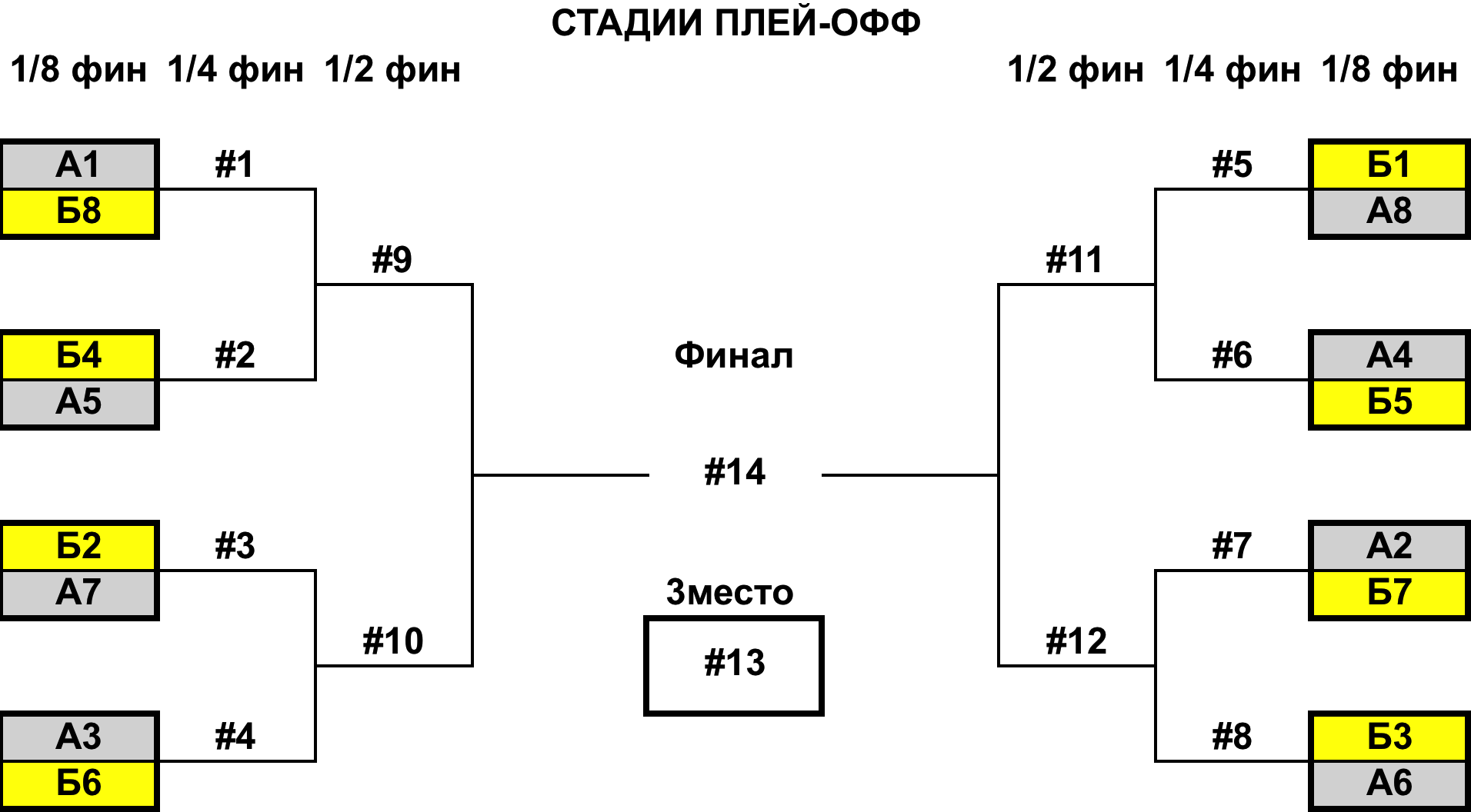 ПРИЛОЖЕНИЕ #2КВАЛИФИКАЦИОННЫЕ ТРЕБОВАНИЯ И ДОПУСК ИГРОКОВ Допуски хоккеистов по Группам ВХЛ-Лиги на сезон 2016-17, согласно Гл.5 (Требования к командам) Ст.5.1. (Квалификационные требования к составам команд) Настоящего Регламента приведены в таблице (б/о – означает «без ограничений)Примечание: В случае, если команда (участник) не использует более высокую квалификационную квоту на участие игрока в заявке,  то она может заменять ее более низкой квалификационной квотой.В примеру: Если у команды 1 Группы отсутствуют в заявке игроки классификации – МАСТЕР в  кол-ве 3-х человек, то она может использовать квоту, дополнительно заявив 3-х игроков квалификации - ИГРОК СО СПЕЦПОДГОТОВКОЙ.Если у команды 1 Группы присутствуют в заявке 1 игрок классификации  «МАСТЕР», то команда может заменить 2 мастеров - более низкой квалификацией « ИГРОК СО СПЕЦПОДГОТОВКОЙ» в количестве 2-х игроков и т.д.Термины и определения РегламентаСтр.4Глава 1Цели и задачи проведения взрослых соревнований Владивостокской Любительской Хоккейной ЛигиСтатья 1.1Цели проведения турнировСтр.6Статья 1.2Задачи проведения турниров ВХЛ-ЛигиСтр.6Глава 2Руководство взрослыми турнирами и права на проведениеСтатья 2.1Руководство проведением взрослых турнировСтр.6Статья 2.2Имущественные и не имущественные права на соревнования  Стр.7Глава 3Состав участников, сроки и место проведения турниров ВХЛСтатья 3.1Состав участниковСтр.7Статья 3.2Сроки проведения и календарьСтр.7Статья 3.3Место и время проведения матчейСтр.8Глава 4Стадии проведения турниров ВХЛ-ЛигиСтатья 4.1Схемы проведения турнировСтр.8Статья 4.2Система начисления очков круговой стадии Стр.8Статья 4.3Определение результатов и мест команд в круговой стадии ВХЛСтр.9Статья 4.4Официальные таблицы круговой стадии турниров ВХЛ-ЛигиСтр.9Статья 4.5Порядок определения команд для участия в матчах Плей-оффСтр.9Статья 4.6Структура и порядок проведения матчей в стадии Плей-оффСтр.9Глава 5Требования к КомандамСтатья 5.1Квалификационные требования к составам командСтр.10Статья 5.2Условия допуска команд к участию в турнирах ВХЛ-ЛигиСтр.11Статья 5.3Условия допуска игрока в отдельно  взятом матчеСтр.11Статья 5.4Нарушение требований к составам команд БудущЧемпионовСтр.11Статья 5.5Требования к форме КомандыСтр.12Глава 6Порядок проведения Матчей ВХЛ-ЛигиСтатья 6.1Мероприятия перед началом мачтаСтр.12Статья 6.2Порядок проведения отдельного МатчаСтр.12Статья 6.3Послематчевые броскиСтр.13Статья 6.4Экипировка игрокаСтр.14Статья 6.5Общие требование к стадионамСтр.14Статья 6.6Требования по оснащению стадионовСтр.14Глава 7Заявочная КампанияСтатья 7.1Форма и сроки подачи заявочных листов командСтр.14Статья 7.2Заявка Команды на отдельно взятый МатчСтр.15Глава 8Обязанности Хоккеистов и команды-участницы ВХЛ-ЛигиСтатья 8.1Обязанности команды-участницы ВХЛ-ЛигиСтр.16Статья 8.2Обязанности ХоккеистаСтр.16Глава 9СудействоСтатья 9.1Организация судействаСтр.16Статья 9.2Состав судейской бригады Матча Отборочного ЭтапаСтр.17Статья 9.3Порядок судейства МатчаСтр.17Статья 9.4Порядок использования видеозаписи МатчаСтр.17Статья 9.5Порядок действия судей после окончания МатчаСтр.18Статья 9.6Обязанности судейской бригады МатчаСтр.18Статья 9.7Ошибки в официальных протоколахСтр.18Статья 9.8Ответственность судейСтр.18Статья 9.9Порядок назначения судей матчейСтр.18Глава 10Дисциплинарные нарушения, СДК ВХЛ-ЛигиСтатья 10.1Статус СДК ВХЛ-ЛигиСтр.18Статья 10.2Виды наказанийСтр.19Статья 10.3Основные принципы разбирательства на СДКСтр.19Статья 10.4Основания для рассмотренияСтр.19Статья 10.5Дисциплинарные нарушенияСтр.19Статья 10.6Неотвратимость наказания и предупреждение нарушенийСтр.20Глава 11Подача и рассмотрение протестовСтатья 11.1Основания для подачи протестаСтр.20Статья 11.2Порядок подачи протестаСтр.20Статья 11.3Порядок и сроки рассмотрения протестаСтр.20Статья 11.4Основания для отказа в рассмотрении протестаСтр.20Статья 11.5Порядок проведения освидетельствования хоккеистовСтр.21Статья 11.6Результат рассмотрения протестаСтр.21Глава 12Снятие команды с соревнованияСтатья 12.1Принудительное снятие команды с соревнований ВХЛ-ЛигиСтр.21Статья 12.2Добровольное снятие команды с соревнования Отборочного ЭтапаСтр.21Статья 15.3Ограничение прав Команд на участиеСтр.21Глава 13СтатистикаСтатья 13.1Организация статистического обеспеченияСтр.21Глава 14Финансовые условия участияСтатья 14.1Взносы команд за участие в ВХЛ-ЛигеСтр.21Статья 14.2Расчеты между командамиСтр.22Статья 14.3Дополнительные расчетыСтр.22Глава 15Награждение победителейСтатья 15.1Официальные призы и наградыСтр.22Статья 15.2Статус официальных призов и наград ВХЛ-ЛигиСтр.23Глава 16Информационное и медийное обеспечениеСтатья 16.1Официальный интернет сайт ВХЛ-ЛигиСтр.23Статья 16.2Принципы работы медийной группыСтр.23Статья 16.3Объем информационного обеспечения ВХЛ-ЛигиСтр.23Глава 17Обеспечение безопасности участников и зрителейСтатья 17.1Обеспечение безопасности участников и зрителей турниров ВХЛСтр.23Глава 18Заключительные положенияСтр.23РЕГЛАМЕНТ Документ, который определяет правила проведения турниров по хоккею среди любительских команд, трактует порядок взаимоотношений между участниками и организаторами соревнования. СОРЕВНОВАНИЯЛюбые соревнования по хоккею с шайбой, проводимые в соответствии с Настоящим Регламентом и дополнительным Положением о проведении конкретных соревнований ВХЛ-ЛИГАВладивостокская Хоккейная Любительская ЛигаХОККЕЙНАЯ КОМАНДАСообщество игроков, управляемых одним человеком или группой лиц, участвующих в соревнованиях, согласно принятой заявки под одним названием. ХОККЕЙНЫЙ КЛУБ Спортивное объединение нескольких команд и прочих спортивных организаций, принимающих участие в соревнованиях под единым руководством и имеющих общую инфраструктуру.ХОККЕИСТ Физическое лицо старше 18 лет, регулярно занимающееся хоккеем для своего физического развития, но не играющее за какую-либо профессиональную хоккейную команду. СПОРТСООРУЖЕНИЕ ИЛИ СТАДИОН Дворец спорта или иная крытая ледовая арена, соответствующая Правилам игры в хоккей, положениями Настоящего Регламента и требованиям «Положения ИИХФ о проведении соревнований по хоккею» ОФИЦИАЛЬНЫЙ САЙТ Интернет ресурс ВХЛ-Лиги на котором размещается информация о всех турнирах ВХЛ-Лиги и Федерации Хоккея г. Владивостока ОФИЦИАЛЬНЫЙ ПРОТОКОЛ МАТЧАОфициальный документ, подписанный тренерами или представителями участвующих в хоккейном матче команд и главными судьями, фиксирующие количественно-качественные характеристики, особые замечания и результата матча.СУДЬЯОфициальное лицо, назначенное Коллегией Судей ОО «Федерация Хоккея г. Владивостока» для обслуживания матча.СПОРТИВНО-ДИСЦИПЛИНАРНАЯ КОМИССИЯ (СДК) Комиссия, в функции которой входит проведение предварительного разбирательства (расследования) нарушений пунктов Регламента, по результатам которого может быть вынесено дисциплинарное взыскание нарушителю(ям), а так же осуществление контроля за его исполнением. ОРГАНИЗАЦИОННЫЙ КОМИТЕТ ВХЛ-ЛИГИКомитет, в функции которого входит организация и проведение турниров ВХЛ-Лиги.ИИХФ (IIHF) Сокращенное наименование Международной Федерации Хоккея с шайбой ФХР Сокращенное наименование общероссийской общественной организации «Федерация Хоккея России» МАТЧ (ИГРА)Хоккейный матч, проводимый ВХЛ-Лигой. Команда, указанная в календаре игр первой в любом из матчей, является командой – «хозяином поля» в этом матче. Команда, указанная в календаре игр второй, в любом из матчей, является командой «гостей» в этом матче. ГРУППА (ДИВИЗИОН) Группа команд единого уровня хоккейного мастерства, соответствующая единым требованиям к составам команд и проводящая турнирные игры между собой. КАЛЕНДАРЬ Календарь (расписание) матчей турниров ВХЛ-Лиги, в котором указывается дата, место и время проведения игр. ВЗНОС ЗА УЧАСТНИЕ В ТУРНИРЕ ВХЛ-ЛИГИ Денежная сумма, вносимая ежегодно на счет ВХЛ-Лиги ПРАВИЛА ИГРЫ В ХОККЕЙ «Официальная книга правил ИИХФ»,  утвержденная на последнем Конгрессе ИИХФ. КОМАНДА МАСТЕРОВ Хоккейная команда (клуб) выступающая (-вшая) в официальном Чемпионате России(СССР), а так же Первенствах России(СССР) среди взрослых команд, проводимых под эгидой Международной федерации хоккея (IIHF) или Международной федерации хоккея с мячом (FIB). Хоккейная команда (клуб), выступающая (-вшая) в аналогичных соревнованиях иностранных государств. 2 ГРУППА2 ГРУППА2 ГРУППА2 ГРУППАМестоНомер посеваМестоНомер посева1А16А62А27А73А38А84А49А95А510А103 ГРУППА3 ГРУППА3 ГРУППА3 ГРУППАДИВИЗИОН "А"ДИВИЗИОН "Б"1Спарта1Молнии2Флагман2СКАН3Приморец3Приморец-ДВ4Метеор4Форсаж5Мотор5Альбатрос6ФЕСКО6Тотачи7Кристалл7Ледяные Волки-28Локомотив8Медведи9Торнадо9Аскольд-2ДИВИЗИОН "А"ДИВИЗИОН "Б"МестоНомер посеваМестоНомер посева1А11Б12А22Б23А33Б34А44Б45А55Б56А66Б67А77Б78А88Б89А99А9 1 ГРУППА2 ГРУППА3 ГРУППАСТАТУС ИГРОКАМАСТЕР3--ИГРОК СО 
СПЕЦПОДГОТОВКОЙ83-ЛЮБИТЕЛЬБ/ОБ/ОБ/ОВЕТЕРАНБ/ОБ/ОБ/ОУЧАСТНИК ПЛЕЙ-ОФФБ/О11